Anche quest’anno Treccani Cultura conferma la sua partecipazione a Trame. Festival dei libri sulle mafie 2019 con il progetto Ti Leggo. L’art. 1 della Costituzione, nell’accostare il lavoro alla sovranità popolare e alla democrazia, ne fa un valore fondante dell’ordinamento. Come viene esplicitato nel successivo art. 4, esso ha una duplice declinazione: si tratta di un diritto inviolabile della persona per garantire il quale non basta il mero riconoscimento, ma occorre che la Repubblica promuova le condizioni per renderlo effettivo.Il volume Le parole del lavoro si propone di raccogliere il messaggio sociale sotteso all’importanza del diritto al lavoro, per divulgarlo e coinvolgere gli studenti delle Scuole superiori di secondo grado in un percorso di riflessione sul significato che tale diritto assume nel contesto storico attuale.Con la prefazione della prof.ssa Silvana Sciarra, giudice della Corte costituzionale, il libro, curato dal prof. Stefano Giubboni, ha inteso inquadrare il lavoro nell’ambito dei principi costituzionali attraverso una prima sezione affidata alla dott.ssa Valentina Capuozzo, per poi fornire agli studenti una descrizione dettagliata di come il diritto al lavoro viene effettivamente disciplinato nell’ordinamento, con le voci redatte dalla dott.ssa Lisa Taschini.Il diritto al lavoro sarà quindi oggetto del Ti Leggo. Viaggio con Treccani nelle forme della lettura  che prenderà il via nel 2019, con lo scopo di introdurre i ragazzi delle scuole superiori alla materia, attraverso gli interventi che il prof. Giubboni, , la dott.ssa Capuozzo, la dott.ssa Lisa Taschini e altri esperti di Diritto del lavoro e di Diritto Costituzionale che terranno incontri presso le scuole coinvolte nel progetto.Treccani Cultura sostiene Trame. Festival dei libri sulle mafie perché crede nella tutela e nella diffusione della cultura italiana, promuovendo iniziative dirette a sensibilizzare il maggior numero possibile di cittadini, condividendo i valori identitari del nostro Paese e riflettendo sulle radici comuni e sulle memorie condivise.L’obiettivo di Treccani Cultura è altresì quello di continuare a formare cittadini che siano in grado di affrontare − nei diversi ambiti e contesti − i grandi problemi del nostro tempo, a cominciare da quello, oggi davvero cruciale, del confronto tra le culture e la sua attività consiste nell’ideazione, nell’organizzazione e nella promozione di festival, eventi, mostre, lezioni, premi, borse di ricerca e progetti sul territorio nazionale dedicate alla diffusione e alla promozione del libro e della lettura). 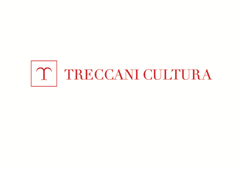 Treccani CulturaPiazza della Enciclopedia Italiana 400186 Romacultura@treccani.itwww.treccanicultura.itTel.: 06 68982340